Пояснительная записка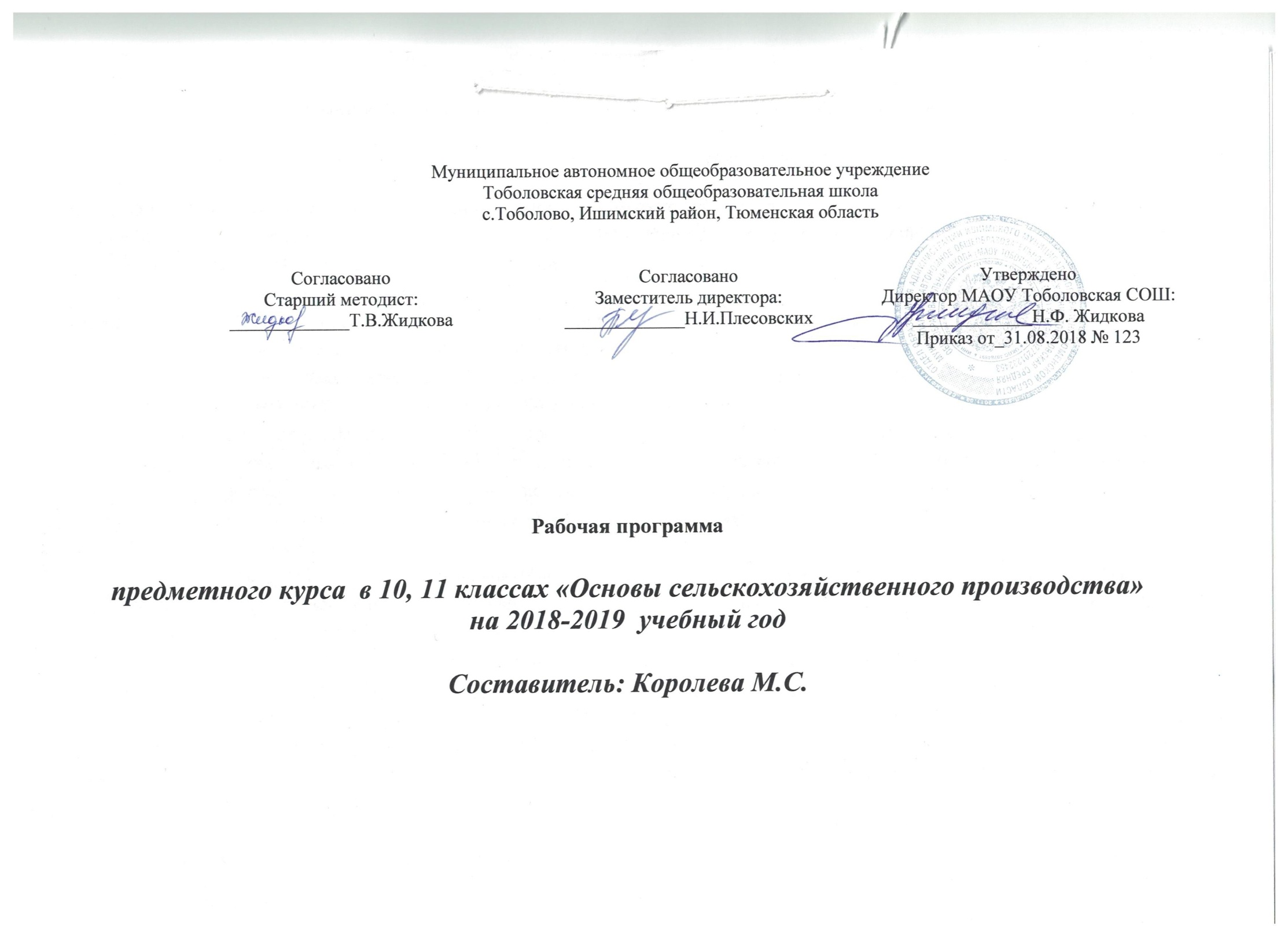       Предметный курс  для учащихся 10,11 классов рассчитан на 34 учебных часов (17 часов в 10 классе, 17 часов в 11 классе)      Введение данного предметного курса  в учебный план сельского  образовательного учреждения способствует расширению и углублению теоретических знаний учащихся по отдельным программным вопросам школьных предметов химии, биологии, экологии.  При изучении курса  учащиеся получают дополнительные знания о химических веществах и химических процессах, используемых в сельском хозяйстве, об основных сортах культурных растений, выращиваемых в личном подсобном хозяйстве (далее – ЛПХ).     Особое значение курса  состоит в том, что учащиеся приобретают практические навыки в применении полученных знаний при работе на личном приусадебном участке или своем подворье.     В целом курс  направлен на развитие познавательных интересов обучающихся к изучению предметов естественного цикла, а также способствует целенаправленной ориентации сельских  школьников на получение сельскохозяйственных профессий.     Большое значение при изучении элективного курса  отводится вопросам здоровьесбережения. На основе полученных знаний учащиеся смогут самостоятельно определять состояние окружающей среды, в которой живет и работает сельский житель, какое прямое воздействие на организм человека оказывают  продукты питания, получаемые им в личном подсобном хозяйстве, как получить экологически чистые продукты на личном подворье. Полученные знания позволят обучающимся сделать выводы о необходимости бороться за чистоту земли, воды, воздуха.     Содержание предметногокурса  предусматривает разнообразные виды учебной деятельности учащихся: лекции, семинарские занятия, практические работы, лабораторные опыты, подготовка докладов, сообщений, презентаций, а также самостоятельную проектную деятельность учащихся на основе работы с использованием различных источников знаний, в том числе, интернет ресурсов.Основными целями предметного курса  являются:- пополнение, углубление, выделение и систематизация знаний учащихся по предметам естественного цикла, необходимых для грамотного ведения личного подсобного хозяйства;-  развивать интерес обучающихся к сельскохозяйственному труду;-  воспитывать уважение к труженикам села, ориентировать учащихся на выбор сельскохозяйственных профессий.Задачами предметного  курса являются:- дать школьникам некоторый минимум агротехнических знаний и практических умений и навыков по выращиванию важнейших овощных культур в личном подсобном хозяйстве;- обучить учащихся проведению простейших доступных исследований для более эффективного ведения ЛПХ;- развивать познавательную активность и творческое мышление учащихся;- устанавливать причинно-следственные связи между знаниями учащихся по химии, биологии, экологии;- включать учащихся в практическую деятельность по применению полученных знаний, умений и навыков с целью выработки планов конкретных личных действий;- способствовать пониманию обучающимися значимости ведения здорового образа жизни, как основы благополучия и самодостаточности современного жителя села;- сформировать понимание у школьников  необходимости в современных условиях научного подхода к вопросам успешного ведения ЛПХ;-  развивать чувства уважения и любви к своей малой родине через понимание необходимости сохранения и бережного отношения к родной природе;- развивать умения анализировать, сравнивать, использовать в процессе учебной деятельности и в повседневной жизни информацию из различных источников – учебников, справочников, научной и популярной литературы, статистических данных, интернет-ресурсов.Содержание предметного курса:      Введение (1 час) Народно - хозяйственное значение овощных культур.Раздел 1. Основы агрохимии при выращивании овощных культур.  (16 часов)1.1. Почва, ее плодородие, обработка почвы. (2 часа)      Понятие о почве, ее плодородии. Физические и химические свойства почвы. Классификация почв. Обработка почвы. Уход за почвой и мероприятия по охране почвы. Почвы нашей местности.      Практические работы: № 1 Установление состава, определение свойств, количества перегноя и рН образцов почвы с земельных участков ЛПХ жителей села. № 2 Определение доступного азота в почве по содержанию в ней гумуса.      1.2.Удобрения и их применение (1 час).      Значение удобрений, их основные виды и классификация, способы внесения. Дозы внесения удобрений, правила их смешивания и хранения. Техника безопасности при работе с удобрениями.      Практические работы: Работа с коллекцией минеральных удобрений. Экспериментальное определение удобрений. № Расчет доз минеральных удобрений под различные культуры.1.3.Картофель (2 час).      Картофель -  основной сельскохозяйственный клубнеплод, выращиваемый в личных подсобных хозяйствах. Значение картофеля. Ботаническая характеристика и биологические особенности картофеля. Агротехника картофеля. Наиболее распространенные возделываемые сорта картофеля в нашей местности.      Практические работы: Работа с коллекцией сортов картофеля. Определение содержания крахмала (по плотности) в клубнях различных сортов картофеля. Качественная реакция на крахмал. 1.4.Выращивание овощных культур в открытом грунте (4 часов).      Основы агротехники капусты. Агротехника корнеплодов. Луковичные культуры.  Огурцы и другие тыквенные культуры. Томаты и другие овощи семейства пасленовых.      Практические работы: Строение луковицы. Определение содержания сахаров в корнеплодах.      1.5.Использование закрытого грунта в ЛПХ (2 часа).       Общая характеристика защищенного грунта, его использование и подготовка. Выращивание рассады овощных культур. Выращивание овощей: огурца, томата, перца в парниках.1.6.Сево – и  культурообороты (1 час).      Понятие о сево- и культурообороте, их значении, необходимость их практического применения на земельном участке в ЛПХ.Практические работы: Составление сево- культурооборота на личном земельном участке на срок от 3 до 5 лет.1.7.Сорняки, вредители, болезни овощных культур. Борьба с ними. (2 часа).      Сорные растения, их классификация, меры борьбы. Вредители культурных растений. Меры борьбы с ними. Болезни культурных растений, меры борьбы с ними.      Гербициды, пестициды, ядохимикаты и их использование для борьбы с сорняками, вредителями и болезнями культурных растений. Правила обращения и меры предосторожности при хранении и работе с гербицидами, пестицидами, ядохимикатами.     Практические работы: Определение наиболее часто встречающихся сорняков на земельных участках нашей местности. Предложение эффективных методов борьбы с ними. Распознавание вредителей культурных растений. Определение эффективных методов борьбы с ними. Знакомство с внешними признаками малых доз гербицидов, пестицидов, ядохимикатов. Определение областей их применения. Составление правил обращения с ними.1.8.Уборка, хранение и консервирование овощей (1  час).Уборка урожая, его качество. Биологические и химические основы хранения овощей. Режим хранения овощей. Подготовка хранилищ. Консервирование, химические процессы при консервировании. Безопасное консервирование.Практические работы: № 12 Составление общей памятки для безопасного консервирования различных овощей в домашних условиях. Составление рецептов консервирования.Раздел 2. Экономика и организация труда на земельном участке в личном подсобном хозяйстве (4 часа) 2.1.Внутрихозяйственное планирование и учет ( 4 часа).      Расчет себестоимости продукции, рентабельность ведения ЛПХ.      Практические работы  Ведение «Бухгалтерской книги» по земельному участку.Раздел 3. Экологическая чистота сельскохозяйственной продукции, ее влияние на здоровье человека.  Охрана окружающей среды (8 часа).3.1.Химические основы получения экологически чистой сельскохозяйственной продукции на земельном участке ЛПХ (5 часа).     Источники и способы попадания токсических веществ и загрязнителей в выращиваемую сельскохозяйственную продукцию. Влияние избытка азотных удобрений на качество растительной сельхозпродукции. Нормы предельно допустимого содержания различных химических соединений в пищевых продуктах. Опасное физиологическое воздействие на организм человека превышение предельно допустимых норм химических веществ в продуктах питания. Пути получения экологически чистой сельскохозяйственной продукции.      Практические работы: Определение и сравнение количества нитратов в образцах овощей с личного земельного участка и приобретенных в магазинах.3.2. Землевладелец и охрана окружающей среды (3 часа).     Основные источники загрязнения окружающей среды: нарушение  и несоблюдение правил использования удобрений, ядохимикатов, неправильные условия содержания домашнего скота и утилизации отходов.       Химические процессы, протекающие при попадании в окружающую среду излишков минеральных и органических удобрений, их влияние на водоемы, местную флору и фауну. Основные правила и мероприятия по охране окружающей среды.4. Экскурсии (3 часа).Экскурсия  вОПХ «Опеновское»Экскурсия «Агрохолдинг «Юбилейный»Экскурсия «Личное подсобное хозяйство» 5. Семинарское занятие. Защита проектов, рефератов (2 часа).Примерные темы проектных работ и рефератов для учащихся:1.Статистические данные о личных подсобных хозяйствах  муниципального образования с.Тоболово,Ишимского  района Тюменской области.2.Характеристика почв земельных участков ЛПХ в Тоболовском сельском поселении.3.Основные химические вещества и главнейшие правила обращения землевладельца с химическими веществами, применяемыми на личных земельных участках.4.Химические и народные способы  борьбы с сорняками и вредителями сельскохозяйственных культур.5.Безопасные способы заготовки и хранения сельскохозяйственной продукции с личного подсобного хозяйства.6.«Бухгалтерия» в личном подсобном хозяйстве сельского жителя.7.Сево- и культурооборот на моем земельном участке.8.Как получать экологически чистые продукты питания со своего земельного участка.9.Главные мероприятия землевладельца по охране окружающей среды.10.Если бы в будущем я стал фермером …11.Составление годовой циклограммы основных работ землевладельца на своем земельном участке.Планируемые результаты изучения курсаВ результате изучения курсаобучающиеся должен:знать/понимать:- химический состав растений и закономерности их питания;- основные свойства местной почвы;- классификацию удобрений, их химический состав и свойства;- ботанику и агротехнику основных сельскохозяйственных культур, выращиваемых на приусадебных участках нашей местности;- наиболее распространенные болезни и вредителей  сельскохозяйственных культур и основные химические способы борьбы с ними;-  сево- и культурооборот и их значение;- показатели качества урожая и методы их определения;- экологические проблемы земледелия и производства сельскохозяйственных культур.уметь:- опытным путем определять основные показатели характеристики образцов почвы;- распознавать наиболее распространенные сорняки, болезни и вредителей огородних культур, выбирать оптимальные методы борьбы с ними;- распознавать основные минеральные удобрения по внешнему виду и с помощью химического эксперимента;- проводить несложные химические эксперименты по определению качества выращенной сельскохозяйственной продукции;- рассчитывать необходимые дозы внесения в почву извести и минеральных удобрений;- составлять простейшие сево- и культурообороты для своих земельных участков;- безопасно для своего здоровья обращаться с различными химическими веществами, применяемыми в процессе выращивания сельскохозяйственных культур.Учащиеся получат возможность:      - научиться составлять полную характеристику почвы на основе агрохимических исследований;- понимать суть водородного показателя, определять рН почвы различными способами и составлять картограммы кислотности почв;- научиться составлять полную характеристику качества урожая на основе различных методов определения содержания в плодах основных органических веществ;- знать новые химические средства защиты сельскохозяйственных культур;- понимать генетические основы  гибридных сортов сельскохозяйственных культур, их использование на практике;-  знать основы гидропонного метода выращивания овощей;- экспериментально определять экологическую чистоту сельхозпродукции по нескольким параметрам.     Изучение курса способствует формированию универсальных учебных действий (УУД).Личностные:- готовность учащегося к выполнению установленных в образовательном учреждении норм, правил и требований к учебному процессу;- умение строить равноправные уважительные отношения с товарищами;- развитие познавательного интереса на основе личностного осмысления важности изучаемого материала;- умение аргументированно определять личное отношение к отдельным изучаемым вопросам темы урока;- понимание значимости выполнения каждым гражданином элементарных норм и мероприятий по охране окружающей среды;- понимание важности ведения здорового образа жизни для сохранения своего здоровья.Регулятивные:- целепологание: на основе темы урока, а также уже имеющихся знаний и жизненного опыта определять и ставить перед собой учебные задачи;- составлять план и определять последовательность своих действий для решения поставленных задач;- адекватно оценивать правильность своих действий, вносит при необходимости в них коррективы;- сравнивать собственные полученные результаты с истинным эталоном, давать оценку своим познавательным действиям;- готовность к участию и умение выполнять краткосрочные тематические проекты;- планировать и  выполнять проектные работы.Коммуникативные:- умение учитывать и уважать мнения и позиции других участников учебного процесса;- умение формулировать и тактично отстаивать свою позицию, соотносить её с мнением и позицией своих товарищей;- умение вырабатывать и принимать решения для совместных действий;- аргументировать и отстаивать свою позицию, уметь спорить, тактично критиковать мнение других;- уметь выстраивать в процессе учебной деятельности свои взаимоотношения с учителем, сверстниками;- коллективно планировать общие действия в учебной деятельности;- вырабатывать умение сотрудничать, кооперироваться, интегрироваться в учебном коллективе;- умение вести монолог и диалог в рабочей группе;- брать на себя ответственность лидера, а также выстраивать равноправные отношения с товарищами.Познавательные:- умение осмысленно работать с различными источниками научных знаний: учебник, научная литература, справочники, интернет ресурсы;- осуществлять поиск и извлекать нужную информацию из различных источников знаний;- уметь выделять главные мысли, делать выводы, составлять планы, тезисы и конспекты на основе полученной научной информации;- уметь решать проблемные ситуации на основе имеющихся и приобретаемых знаний;- уметь устанавливать причинно-следственные связи в ходе учебного процесса;- находить наиболее рациональные, эффективные способы и пути решения задач, поставленных проблемных ситуаций;- приобретать навыки исследовательских действий;- проводить экспериментальную работу и использовать её в качестве источника знаний;- правильно строить собственную научную речевую и письменную информацию на основе научной терминологии.Учебно-методический комплект утвержден приказом директора МАОУ Тоболовская СОШ Н.Ф.Жидковой, приказ от 29.06.2018 №113:1.Габриелян О.С. Программа курса химии для 8-11 классов образовательных учреждений. М.: Дрофа. 2010.2.Рабочие программы по химии 8-11 классы по программам О.С.Габриеляна, Н.И.Новошинского, Н.С.Новшинской. М.: Планета. 2010.3.Вильдфруш И.Р. Агрохимия: учебное пособие. Минск: РИПО, 2011.4.Кулюкин А.Н. Школьнику об агрохимии защищенного грунта. Пособие для учащихся. М.: Просвещение. 1979.5.Безуглова О.С. Удобрения, биодобавки и стимуляторы  роста для вашего урожая. Издательство Феникс. 2007.6.Пичугина Г.В. Химия в повседневной жизни человека. М.: Дрофа. 2004. 7.Кидин В.В. Практикум по агрохимии. Издательство Колос 2008.8.Ягодин Б.А., Жуков Ю.П., Кобзаренко В.И. Агрохимия. М.: Мир. 2003.Тематическое планирование курсаПриложение к рабочей программе                                                                                                                           Приказ от 31.08.2018 №123Календарно-тематическое планирование предметного курса в 10-11 классах «Основы сельскохозяйственного производства»Составитель: Королева М.С.№ п/пСодержание Кол-во часов10 класс10 класс10 классВведение  11.Основы агрохимии при выращивании овощных культур161.1. Почва, ее плодородие, обработка почвы21.2. Удобрения и их применение 11.3. Картофель 21.4.Выращивание овощей в открытом грунте41.5.Использование закрытого грунта21.6.Сево- и культурообороты11.7.Сорняки, вредители, болезни овощных культур. Борьба с ними.21.8.Уборка, хранение и консервирование овощей2Итого за курс 10 класса1711 класс 11 класс 11 класс 2.Экономика и организация труда на земельном участке в личном подсобном хозяйстве42.1.Внутрихозяйственное планирование и учет43.Экологическая чистота сельскохозяйственной продукции, ее влияние на здоровье человека. Охрана окружающей среды.83.1.Химические основы получения экологически чистой сельскохозяйственной продукции на земельном участке ЛПХ53.2.Землевладелец и охрана окружающей среды34.Экскурсии35.Семинарское занятие. Защита проектов, рефератов.2Итого за курс 11 класса:17Итого:34ДатаДата№ занятияТема занятияСодержание тем учебного курса Стандарты Домашнее задание планфакт10 класс 10 класс 10 класс 10 класс 10 класс 6.096.091 Химия в сельском хозяйстве.  Народно – хозяйственное значение овощных культур.     Химия в сельском хозяйстве. Личное подсобное хозяйство. Значение химических знаний для современного жителя села, ведущего личное подсобное хозяйство. Личные подсобные хозяйства в нашем селе.Понимать и объяснять значимость и положительное влияние химической науки на развитие современного сельского хозяйства. Приводить конкретные примеры основных областей сельскохозяйственного производства, в которых химия дает наиболее ощутимый положительный результат.Знать, что такое личное подсобное хозяйство, понимать его роль и значение в современном сельскохозяйственном производстве страны.Уметь описывать и составлять структуру ЛПХ своей семьи.Выполнить задание на карточке 6.096.091 Химия в сельском хозяйстве.  Народно – хозяйственное значение овощных культур.     Химия в сельском хозяйстве. Личное подсобное хозяйство. Значение химических знаний для современного жителя села, ведущего личное подсобное хозяйство. Личные подсобные хозяйства в нашем селе.Понимать и объяснять значимость и положительное влияние химической науки на развитие современного сельского хозяйства. Приводить конкретные примеры основных областей сельскохозяйственного производства, в которых химия дает наиболее ощутимый положительный результат.Знать, что такое личное подсобное хозяйство, понимать его роль и значение в современном сельскохозяйственном производстве страны.Уметь описывать и составлять структуру ЛПХ своей семьи.Основы агрохимии при выращивании овощных культурОсновы агрохимии при выращивании овощных культурОсновы агрохимии при выращивании овощных культурОсновы агрохимии при выращивании овощных культурОсновы агрохимии при выращивании овощных культурОсновы агрохимии при выращивании овощных культурОсновы агрохимии при выращивании овощных культур13.0920.0913.0920.092 - 3Почва, ее плодородие, обработка почвы Понятие почвы, ее плодородие, свойства почвы.Понятие о почве, ее плодородии. Физические и химические свойства почвы. Классификация почв. Обработка почвы. Уход за почвой и мероприятия по охране почвы. Почвы нашей местности.Знать определение почвы и ее плодородия. Определять по тематическим географическим картам  основные типы почв России, Смоленской области, своей местности. Уметь составлять характеристику почвы на основе ее физических и химических свойств. Понимать значимость мероприятий по обработке почвы и ее охране. 13.0920.0913.0920.092 - 3Почва, ее плодородие, обработка почвы Понятие почвы, ее плодородие, свойства почвы.Понятие о почве, ее плодородии. Физические и химические свойства почвы. Классификация почв. Обработка почвы. Уход за почвой и мероприятия по охране почвы. Почвы нашей местности.Знать определение почвы и ее плодородия. Определять по тематическим географическим картам  основные типы почв России, Смоленской области, своей местности. Уметь составлять характеристику почвы на основе ее физических и химических свойств. Понимать значимость мероприятий по обработке почвы и ее охране. Подготовить доклад27.0927.094Удобрения и их применениеЗначение удобрений, их основные виды и классификация, способы внесения. Дозы внесения удобрений, правила их смешивания и хранения. Техника безопасности при работе с удобрениями.Знать: основные виды и классификацию удобрений;- способы и дозы внесения удобрений;Составить памятку основных правил безопасного хранения минеральных удобрений и обращения с нимиПодготовит презентацию 4.104.105 Картофель -  основной сельскохозяйственный клубнеплод, выращиваемый  в личных подсобных хозяйствахЗначение картофеля. Ботаническая характеристика и биологические особенности картофеля. Агротехника картофеля.  Наиболее распространенные возделываемые сорта Знать:- ботаническую и биологическую характеристику картофеля;- основные агротехнические условия выращивания картофеля;- работать со справочной и дополнительной литературой. Подготовка учащимися сообщений о наиболее Подготовить доклад 11.1011.106Практическая работаОпределение содержания крахмала (по плотности) в клубнях различных сортов картофеля. Качественная реакция на крахмал.Работа с коллекцией сортов картофеля. Определение содержания крахмала (по плотности) в клубнях различных сортов картофеля. Качественная реакция на крахмал.Знать:- наиболее распространенные сорта картофеля, выращиваемые в нашей местности.Уметь:- экспериментально определять содержание крахмала в клубнях различных сортов картофеля, а также в других продуктах питания.Выполнить задание на карточке Выращивание овощных культур в открытом грунтеВыращивание овощных культур в открытом грунтеВыращивание овощных культур в открытом грунтеВыращивание овощных культур в открытом грунтеВыращивание овощных культур в открытом грунтеВыращивание овощных культур в открытом грунтеВыращивание овощных культур в открытом грунте18.1018.107Основы агротехники капусты. Основные сорта капусты, основы ее агротехники. Знать:- ботаническую и биологическую характеристику капусты;- основные агротехнические условия выращивания капусты.Уметь:- работать со справочной и дополнительной литературой. Подготовить презентацию 25.1025.108Корнеплоды.Основные виды и сорта корнеплодов, их агротехника.Знать:- ботаническую и биологическую характеристику корнеплодов: свекла, морковь;- основные агротехнические условия их выращивания.Уметь:- работать со справочной и дополнительной литературой. Подготовка учащимися сообщений о наиболее распространенных сортах свеклы и моркови по заданному плану.Подготовить доклад 8.118.119Практическая работа   «Определение содержания сахаров в корнеплодах»Определение содержания сахаров в корнеплодах.Уметь:-экспериментально определять  содержание сахаров в корнеплодах: различных сортов свеклы, моркови; - на основе полученных данных составить сравнительную характеристику пищевой ценности исследуемых сортов корнеплодов.Выполнить задания на карточке 15.1115.1110Огурцы и другие тыквенные культуры.Томаты и другие овощи семейства пасленовых.Луковичные культурыВиды и ботаническая характеристика томатов и других овощных культур семейства пасленовых, их основные сорта и агротехника.Виды и ботаническая характеристика огурца и других тыквенных культур, их основные сорта и агротехника.Знать:- ботаническую и биологическую характеристику тыквенных культур: огурец, тыква, кабачок;- основные агротехнические условия их выращивания.Уметь:- работать со справочной и дополнительной литературой. Подготовка учащимися сообщений о наиболее распространенных сортах тыквенных культур по заданному плануПодготовить доклад Использование закрытого грунта Использование закрытого грунта Использование закрытого грунта Использование закрытого грунта Использование закрытого грунта Использование закрытого грунта Использование закрытого грунта 22.1122.1111Защищенный грунт. Общая характеристика защищенного грунта, его виды, использование и подготовка. Знать:- значение и виды защищенного грунта, используемого в ЛПХ;Уметь:- составлять годовую циклограмму работ по подготовке и использованию защищенного грунта.Выполнить задание на карточке 29.1129.1112Выращивание рассады и овощных культур в защищенном грунте.  Выращивание рассады, овощей: огурца, томата, перца и других культур в парниках, теплицах.Знать:- агротехнику выращивания рассады и теплолюбивых культур в защищенном грунте.Подготовка учащимися презентации по теме «Тепличное, парниковое хозяйство».Выполнить задание на карточкеСево- и культурооборотыСево- и культурооборотыСево- и культурооборотыСево- и культурооборотыСево- и культурооборотыСево- и культурооборотыСево- и культурообороты6.126.1213Применение сево- и культурооборота на личном земельном участке. Практическая работа Понятие о сево- и культурообороте, их значении, необходимость их практического применения на земельном участке в ЛПХ.Составление сево- культурооборота на личном земельном участке на срок от 3 до 5 лет.Знать и понимать: - что такое севооборот, культурооборот, их значение для эффективного ведения земледельческих работ в ЛПХ- основные правила и требования сево-, культурооборота.Уметь:- составлять схему сево- и культурооборота для личного земельного участка на срок от 3 до 5 лет.Подготовить доклад 6.126.1213Применение сево- и культурооборота на личном земельном участке. Практическая работа Понятие о сево- и культурообороте, их значении, необходимость их практического применения на земельном участке в ЛПХ.Составление сево- культурооборота на личном земельном участке на срок от 3 до 5 лет.Сорняки, вредители, болезни овощных культур. Борьба с ними Сорняки, вредители, болезни овощных культур. Борьба с ними Сорняки, вредители, болезни овощных культур. Борьба с ними Сорняки, вредители, болезни овощных культур. Борьба с ними Сорняки, вредители, болезни овощных культур. Борьба с ними Сорняки, вредители, болезни овощных культур. Борьба с ними Сорняки, вредители, болезни овощных культур. Борьба с ними 6.1213.126.1213.1214 -15 Сорняки на нашем земельном участке.  Практическая работа Распознавание вредителей культурных растений. Определение эффективных методов борьбы с ними.Уметь:- работать со справочной литературой, определителями, коллекциями насекомых;- составлять рекомендации по борьбе с вредителями культурных растений.Подготовка учащимися сообщений по теме «Вредители культурных растений на моем земельном участке и как с ними успешно бороться».Выполнить задание на карточкеУборка, хранение и консервирование овощей Уборка, хранение и консервирование овощей Уборка, хранение и консервирование овощей Уборка, хранение и консервирование овощей Уборка, хранение и консервирование овощей Уборка, хранение и консервирование овощей Уборка, хранение и консервирование овощей 20.1227.1220.1227.1216 -17 Уборка урожая, его качество и хранение.Уборка урожая. Методы определения качества урожая. Биологические и химические основы хранения овощей. Режим хранения овощей. Подготовка хранилищ.  Знать:- способы определения сроков уборки различных культур;- основные требования к режиму зимнего хранения овощей;- способы зимнего хранения различных овощей.Уметь:- определять качество собранного урожая.Учащиеся составляют памятки зимнего хранения различных овощей.Подготовить доклад 11 класс Экономика и организация труда на земельном участке в личном подсобном хозяйстве  11 класс Экономика и организация труда на земельном участке в личном подсобном хозяйстве  11 класс Экономика и организация труда на земельном участке в личном подсобном хозяйстве  11 класс Экономика и организация труда на земельном участке в личном подсобном хозяйстве  11 класс Экономика и организация труда на земельном участке в личном подсобном хозяйстве  11 класс Экономика и организация труда на земельном участке в личном подсобном хозяйстве  11 класс Экономика и организация труда на земельном участке в личном подсобном хозяйстве  3.0910.093.0910.091 -2 Себестоимости продукции, рентабельность ЛПХПонятия себестоимости и рентабельности. Расчет себестоимости продукции, рентабельность ведения ЛПХ.Знать:- понятие себестоимости, рентабельности.Уметь:- рассчитывать себестоимость и рентабельность своего земельного участка.Выполнить задание на карточке17.0924.0917.0924.093-4Практическая работа Ведение «Бухгалтерской книги» по земельному участку. Ведение «Бухгалтерской книги» по земельному участку.Учащиеся:- разрабатывают форму, основное содержание «Бухгалтерской книги» по земельному участку; - составляют правила ведения«Бухгалтерской книги» личного земельного участка;- учатся вести книгу, делать в ней записи. Подготовить доклад 17.0924.0917.0924.093-4Практическая работа Ведение «Бухгалтерской книги» по земельному участку. Ведение «Бухгалтерской книги» по земельному участку.Учащиеся:- разрабатывают форму, основное содержание «Бухгалтерской книги» по земельному участку; - составляют правила ведения«Бухгалтерской книги» личного земельного участка;- учатся вести книгу, делать в ней записи. Экологическая чистота сельскохозяйственной продукции, ее влияние на здоровье человека. Охрана окружающей средыХимические основы получения экологически чистой сельскохозяйственной продукции на земельном участке ЛПХ Экологическая чистота сельскохозяйственной продукции, ее влияние на здоровье человека. Охрана окружающей средыХимические основы получения экологически чистой сельскохозяйственной продукции на земельном участке ЛПХ Экологическая чистота сельскохозяйственной продукции, ее влияние на здоровье человека. Охрана окружающей средыХимические основы получения экологически чистой сельскохозяйственной продукции на земельном участке ЛПХ Экологическая чистота сельскохозяйственной продукции, ее влияние на здоровье человека. Охрана окружающей средыХимические основы получения экологически чистой сельскохозяйственной продукции на земельном участке ЛПХ Экологическая чистота сельскохозяйственной продукции, ее влияние на здоровье человека. Охрана окружающей средыХимические основы получения экологически чистой сельскохозяйственной продукции на земельном участке ЛПХ Экологическая чистота сельскохозяйственной продукции, ее влияние на здоровье человека. Охрана окружающей средыХимические основы получения экологически чистой сельскохозяйственной продукции на земельном участке ЛПХ Экологическая чистота сельскохозяйственной продукции, ее влияние на здоровье человека. Охрана окружающей средыХимические основы получения экологически чистой сельскохозяйственной продукции на земельном участке ЛПХ 1.108.101.108.105 -7Экологически чистая и «загрязненная» сельскохозяйственная продукция, ее влияние на здоровье человека.   Источники и способы попадания токсических веществ и загрязнителей в выращиваемую сельскохозяйственную продукцию. Влияние избытка азотных удобрений на качество растительной сельхозпродукции. Нормы предельно допустимого содержания различных химических соединений в пищевых продуктах. Опасное физиологическое воздействие на организм человека превышение предельно допустимых норм химических веществ в продуктах питания. Пути получения экологически чистой сельскохозяйственной продукции.Знать:- виды, основные источники и способы загрязнения сельскохозяйственной продукции;Уметь:- по справочной литературе определять нормы предельно допустимого содержания различных химических соединений в пищевых продуктах.Учащиеся готовят сообщение по теме«Выращивание  экологически чистой сельскохозяйственной продукции на личном земельном участке».Выполнить задание на карточке15.1022.1015.1022.108-9Практическая работа«Определение и сравнение количества нитратов в образцах овощей с личного земельного участка и приобретенных на местном рынке» Определение и сравнение количества нитратов в образцах овощей с личного земельного участка и приобретенных на местном рынке.Уметь:- экспериментально определять содержание нитратов в овощах и фруктах;- на основе полученных результатов делать выводы об экологической чистоте исследуемых продуктов.Выполнить задание на карточкеЗемлевладелец и охрана окружающей средыЗемлевладелец и охрана окружающей средыЗемлевладелец и охрана окружающей средыЗемлевладелец и охрана окружающей средыЗемлевладелец и охрана окружающей средыЗемлевладелец и охрана окружающей средыЗемлевладелец и охрана окружающей среды12.1119.1112.1119.1110-12Основные задачи землевладельца по охране окружающей среды.Основные источники загрязнения окружающей среды: нарушение  и несоблюдение правил использования удобрений, ядохимикатов, неправильные условия содержания домашнего скота и утилизации отходов.Определять:- негативное влияние сельскохозяйственной деятельности человека на окружающую среду;- основные правила и мероприятия ведения личного подсобного хозяйства по охране окружающей среды.Учащиеся составляют рекомендации землевладельцу по охране окружающей среды.Выполнить задание на карточке26.113.1210.1226.113.1210.1213-15Экскурсия  в ОПХ «Опеновское»Экскурсия «Агрохолдинг «Юбилейный»Экскурсия «Личное подсобное хозяйство» Знакомство с лучшими с тепличным комплексом.Уметь:- составлять общую характеристику тепличного комплексаУчащиеся составляют отчет об экскурсии.Подготовить отчет 17.1224.1217.1224.1216-17 Семинарское занятие по теме «Экологическое сельское хозяйство «Bio»Защита учащимися проектов, рефератов, презентаций.Подготовка и защита учащимися презентаций, проектов, рефератов по выбранной теме.